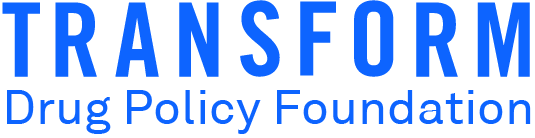 Digital communications managerWe are looking for a dynamic, creative individual to transform our digital outputs and help expand our influence. This is an opportunity to support real change on a vital social issue. You will help us shape the future of drug policy by ensuring our digital communications are powerful, original and able to reach new audiences. The successful candidate will work with colleagues across Transform to develop content, increase mobilisation and ensure our message is heard. You will lead on developing our digital strategy to maximise engagement among supporters, influencers and donors. You will design and deliver multi-platform content aimed at a wide range of audiences. You will also support our news media activities, developing media contact lists and supporting the creation of eye-catching press materials. Transform is committed to diversity, inclusion and equality in all its work. We welcome and encourage people with Black, Asian and other minority ethnic backgrounds to apply for this post. Hours 37.5 hours per week.Location 
Bristol, with option for remote working. Grade and Salary: £27,000 p/a Duration: 1 year fixed-term initially Job descriptionDevelop and deliver digital media content across platformsCreate and refine digital content for different platforms and audiencesEnsure social media content is delivered on, and optimised for, a wide range of channelsCreate durable multimedia outputs, including infographics and videoOversee content scheduling and workflowsMonitor engagement and produce recommendations based on analyticsLead on digital mobilisationOversee our lead generation activities (including Google Ads, Facebook adverts etc.) to increase supporter and donor engagementSupport the development of social media campaigns that achieve strong conversion rates Identify and approach possible influencersSupporting colleagues in navigating social media trends and developmentsSupport the delivery of news media contentAssist in the preparation of press releases and associated contentManage and maintain media contact lists Contact journalists to pitch stories or releasesManage websites and social media feedsOversee website maintenance and uploading of new contentSupport effective SEOCarry out regular, informative reviews based on analytics with recommendations Use digital insights and data to help shape campaigns and report on the success of digital and tactics in our campaign activityEnsure logos, images, information etc. are updated across social media platformsCampaign developmentUse your media knowledge to support the effective development of campaignsWork with colleagues to support brand synergy across campaignsSupport the development and implementation of effective messages and framing on drug policy changeOversee the design and delivery of digital campaign materialsSupport the creation of attractive merchandiseSkills, experience and approach to workEssential Experience creating quality digital content across a number of platformsKnowledge of digital design packages, including for infographics and videoExperience in monitoring social media and website engagement using analyticsAbility to work with CMS programmes and / or HTML independentlyStrong knowledge of social media platforms and understanding of different opportunities they presentStrong written and verbal communicationWell-organised, proactive and self-motivatedCollaborative and creative approach to challengesAbility to navigate a complex social issue that cuts across political dividesDesirableDevelopment of digital marketing or advocacy campaigns, and / or lead generation strategiesExperience developing SEO for websites and monitoring outcomesExperience working with external agencies or third parties to deliver outputsDegree (2:1) or above in a relevant digital, marketing or communications-oriented subjectApplicationTo apply for this post, please send us:Your CV (max two sides)A short statement (max 500 words) describing your relevant experience A link to a one-minute video explaining why you want the job. This may be on any accessible platform, or as a Dropbox or other filesharing link.You may provide voiceover for the video, but not appear in the video yourself. We are looking for persuasive and creative responses that do not rely on speaking to camera.Your CV and personal statement should be merged into a single PDF file. The filename should be ‘DMM [your surname] CV.pdf’The filename for your video should be ‘DMM [your surname] video’Application materials should be sent to jobs@transformdrugs.org and marked ‘DMM application’ in the subject line. Deadline 30th July 